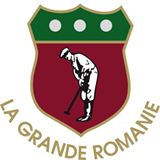 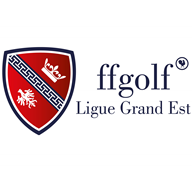 31 ème GRAND PRIX DE CHALONS EN CHAMPAGNEGOLF DE LA GRANDE ROMANIELES DIMANCHE 12 et LUNDI 13 AVRIL 2020BULLETIN D’INSCRITIONNOM : ………………………………………………………………………….PRENOM : ……………………………………………………………………DATE DE NAISSANCE : ……………………………………………………ADRESSE : ……………………………………………………………………CODE POSTAL : …………………………………….VILLE : ……………………………………………………………………………TELEPHONE : ………………………………………………………………...INDEX : …………………………….  CLUB : ………………………………………………….CLASSEMENT WAGR / WWAGR : ……………………….TITULAIRE LICENCE OR : OUI /NONCi- joint un chèque de : - 80€ pour les joueurs et joueuses extérieurs- 40€ pour les membres du club et les anciens gagnants du Grand Prix- 40€ pour les joueurs et joueuses nés entre 1995 et 2001- 40€ pour les joueurs et joueuses nés en 2002 et aprèsTOUT DESISTEMENT  APRES LE 30 MARS 2020 NE SERA PAS REMBOURSE.A RETOURNER AU PLUS TARD LE 29 MARS 2020 ACCOMPAGNE OBLIGATOIREMENT DU REGLEMENT. AUCUNE INSCRIPTION NE SERA RETENUE SI LE REGLEMENT N’EST PAS JOINT AU FORMULAIRE D’INSCRIPTION.